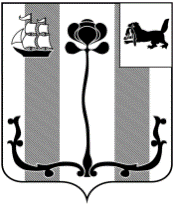 Российская ФедерацияИркутская областьШЕЛЕХОВСКИЙ РАЙОНАДМИНИСТРАЦИЯ ШЕЛЕХОВСКОГО МУНИЦИПАЛЬНОГО РАЙОНАУПРАВЛЕНИЕ ОБРАЗОВАНИЯПРИКАЗ  От     19   мая  2022 г. № _325_9О мерах по профилактике кишечных инфекций, сальмонеллезаВ соответствии со статьей 29 Федерального закона от 30.03.1999 № 52-ФЗ «О санитарно-эпидемиологическом благополучии населения», СанПиН 3.3686-21 «Санитарно-эпидемиологические требования по профилактике инфекционных болезней», СанПиН 2.3/2.4.3590-20 «Санитарно-эпидемиологические требования к организации общественного питания», руководствуясь Положением об Управлении образования Администрации Шелеховского муниципального района, утвержденным Решением Думы Шелеховского муниципального района от 27.09.2018 № 41-рд,ПРИКАЗЫВАЮ: Руководителям образовательных организаций:принять меры, направленные на выполнение санитарно-гигиенических требований и соблюдение противоэпидемического режима, увеличить кратность проветривания помещений, проведения обеззараживания поверхностей в помещениях образовательных организаций, соблюдение питьевого режима, правил личной гигиены детьми и работниками, т.д.;обеспечить выполнение комплекса мер по раннему выявлению и своевременной изоляции детей с признаками инфекционной заболеваемости, предусмотрев усиление проведения «утреннего фильтра» при приеме обучающихся (воспитанников);незамедлительно информировать по всем случаям выявления обучающихся (воспитанников), работников с признаками инфекции:в устной форме консультантов Управления образования Грекову М.С., Обедину М.Н. по телефону 5-37-94 и (или) специалиста по вопросам организации питания МКУ ШР «ИМОЦ» Смирнову Т.М., начальника отдела обеспечения деятельности образовательных организаций МКУ ШР «ИМОЦ» Нестерову А.Н. по телефону 4-37-66; в письменной форме с приложением сведений о заболевшем и приказа учреждения о проведении профилактических мер Управление образования по электронной почте: goroo@sheladm.ru; информировать территориальный орган федерального органа исполнительной власти, осуществляющего федеральный государственный санитарно-эпидемиологический надзор в случаях возникновения групповых (2-х и более лиц) инфекционных и неинфекционных заболеваний в течение двух часов с момента их выявления; активизировать информационно-разъяснительную работу с обучающимися и их родителями (законными представителями), работниками по вопросам профилактики распространения кишечных инфекций, сальмонеллёза, норовирусной и ротовирусной инфекций во взаимодействии с медицинскими работниками, особо при регистрации инфекционных заболеваний работников, обучающихся (воспитанников), с использованием тематической печатной продукции (буклетов, листовок, брошюр), размещением материалов на информационных стендах, в уголках безопасности, а также на официальных сайтах в сети «Интернет»;обеспечить контроль за организацией питания в образовательной организации в части:соблюдения технологии приготовления блюд работниками пищеблока, санитарно-гигиенического режима на пищеблоке, школьной столовой, в буфетной группового помещения;проведения ежедневного бракеража готовой продукции совместно с медицинским работником;наличия документов, подтверждающих происхождение, качество и безопасность продуктов, пищевого сырья (товарно-сопроводительной документации), содержащей сведения об обязательном подтверждении соответствия по каждому наименованию товаров (декларация о соответствии, его регистрационный номер, срок её действия, наименование лица, принявшего декларацию и орган её зарегистрировавший) сроков годности продуктов питания;исправности технологического и холодильного оборудования в соответствии паспортными характеристиками, соблюдения температурно-влажностных режимов хранения продуктов питания, в том числе температурного режима холодильного оборудования при хранении скоропортящихся пищевых продуктов;при выявлении обучающихся (воспитанников) с признаками инфекционных заболеваний во время их нахождения в образовательной организации принять меры по ограничению или исключению их контакта с иными лицами посредством размещения в помещения для оказания медицинской помощи или иные помещения, кроме вспомогательных, до приезда законных представителей (родителей или опекунов), до перевода в медицинскую организацию или до приезда скорой помощи;принять необходимые меры по организации проведения обследования:на носительство норовирусной, ротовирусной инфекций персонала пищеблоков при подготовке общеобразовательной организации к открытию в летне-оздоровительный период;при приёме на работу работников образовательных организаций на носительство возбудителей кишечных инфекций и серологического обследования на брюшной тиф, работников пищеблока образовательных организаций, младших воспитателей на наличие патогенного стафилококка.Признать утратившим силу приказ Управления образования, молодежной политики и спорта от 20.03.2020 № 169 «О мерах по профилактике кишечных инфекций и сальмонеллёза».Возложить ответственность за исполнение приказа на руководителей образовательных организаций.Возложить контроль исполнения приказа на консультанта отдела организационно-правовой работы Управления образования Грекову М.С.Начальник Управления 				                            И.Ю. ШишкоС приказом ознакомлены:___________ «___» ______________ 2022г. __________ «___» ______________ 2022г.__________ «___» ______________ 2022г. В дело 04-02 